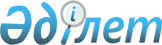 Об утверждении Единого тарифно-квалификационного справочника работ и профессий рабочих (выпуск 43)
					
			Утративший силу
			
			
		
					Приказ Министра труда и социальной защиты населения Республики Казахстан от 9 октября 2012 года № 391-ө-м. Зарегистрирован в Министерстве юстиции Республики Казахстан 19 октября 2012 года № 8027. Утратил силу приказом Министра труда и социальной защиты населения Республики Казахстан от 22 января 2020 года № 19.
      Сноска. Утратил силу приказом Министра труда и социальной защиты населения РК от 22.01.2020 № 19 (вводится в действие по истечении десяти календарных дней после дня его первого официального опубликования).
      В соответствии со статьей 125 Трудового Кодекса Республики Казахстан в целях установления сложности определенных видов работ, присвоения квалификационных разрядов рабочим и определения правильных наименований профессий рабочих, ПРИКАЗЫВАЮ:
      1. Утвердить прилагаемый Единый тарифно-квалификационный справочник работ и профессий рабочих (выпуск 43).
      2. Департаменту труда и социального партнерства (Сарбасов А. А.) в установленном законодательством порядке обеспечить государственную регистрацию настоящего приказа в Министерстве юстиции  Республики Казахстан и его официальное опубликование.
      3. Контроль за исполнением настоящего приказа возложить на Вице-министра труда и социальной защиты населения Республики Казахстан Нурымбетова Б.Б.
      4. Настоящий приказ вводится в действие по истечении десяти календарных дней после дня его первого официального опубликования. Единый тарифно-квалификационный справочник
работ и профессий рабочих (выпуск 43)
Раздел 1. Общее положение
      1. Единый тарифно-квалификационный справочник работ и профессий рабочих (далее - ЕТКС) (выпуск 43) состоит из раздела "Первичная обработка хлопка и лубяных культур".
      2. Разряды работ установлены по их сложности без учета условий труда (за исключением экстремальных случаев, влияющих на уровень сложности труда и повышающих требования к квалификации исполнителя).
      3. Тарифно-квалификационная характеристика каждой профессии имеет два раздела. Раздел "Характеристика работ" содержит описание работ, которые должен уметь выполнять рабочий. В разделе "Должен знать" содержатся основные требования, предъявляемые к рабочему в отношении специальных знаний, а также знаний положений, инструкций и других руководящих материалов, методов и средств, которые рабочий должен применять.
      Наряду с требованиями к теоретическим и практическим знаниям, содержащимися в разделе "Должен знать", рабочий должен знать: правила  нормы по охране труда, производственной санитарии и противопожарной безопасности, правила пользования средствами индивидуальной защиты, требования, предъявляемые к качеству выполняемых работ (услуг), виды брака и способы его предупреждения и устранения, производственную сигнализацию, требования по рациональной организации труда на рабочем  месте.
      4. Рабочий более высокой квалификации помимо работ, перечисленных в его тарифно-квалификационной характеристике, должен уметь выполнять работы, предусмотренные тарифно-квалификационными характеристиками рабочих более низкой квалификации, а также руководить рабочими более низких разрядов этой же профессии. В связи с этим работы, приведенные тарифно-квалификационных характеристиках профессий более низких разрядов, в характеристиках более высоких разрядов, как правило, не приводятся.
      5. При заполнении трудовой книжки рабочего, а также при изменении тарифного разряда наименование его профессии записывается в соответствии с ЕТКС.
      6. Тарифно-квалификационные характеристики применяются при тарификации работ и присвоении квалификационных разрядов рабочим в организациях независимо от формы их собственности и организационно-правовых форм, где имеются производства и виды работ, указанные в настоящем разделе, кроме особо оговоренных случаев.
      7. В целях удобства пользования, ЕТКС предусматривает алфавитный указатель (приложение 1), содержащий наименования профессий рабочих, диапазон разрядов и нумерацию страниц.
      8. Перечень наименований профессий рабочих, предусмотренных разделом "Первичная обработка хлопка и лубяных культур", с указанием их наименований по действовавшему выпуску ЕТКС, указан в редакции 2009 года. Раздел 2. Первичная обработка хлопка и лубяных культур
      1. Аппаратчик приготовления тресты
      Параграф 1. Аппаратчик приготовления тресты, 3-й разряд
      9. Характеристика работ:
      Ведение процесса приготовления тресты способами мочки и пропаривания в мочильных баках, камерах, автоклавах под руководством  аппаратчика более высокой квалификации. Загрузка сырья на поддоны, в контейнеры, вагонетки, прессы и баки вручную в соответствии с требованиями технологического процесса. Прессование сырья на  механическом подпрессовщике. Обвязывание вагонеток цепями и загрузка их в автоклавы. Загрузка поддонов, контейнеров и кип запрессованного сырья в баки электротельфером, авто- и электропогрузчиками и вагонеток в автоклавы в соответствии с установленными правилами. Укрытие камер и снятие прижимных устройств. Выгрузка и укладка мокрой тресты в установленное место с применением механизмов. Промывка сырья, баков и камер водой. Подача груженых контейнеров к отжимно-промывной машине и порожних контейнеров к участку загрузки. Укладка, установка, снятие кип, контейнеров и поддонов (с кантованием) на транспортные средства, установка и снятие  грузозахватывающих приспособлений и механизмов. Техническое обслуживание механизмов, транспортных средств и приспособлений. Предотвращение и устранение неисправностей в работе, участие в текущем ремонте. Снятие намотов стеблей и соломы на вращающихся частях механизмов.
      10. Должен знать:
      назначение и принцип работы механического прессовщика, подъемно-транспортных и других механизмов, правила подъема, перемещения, установки контейнеров, вагонеток и способы их загрузки и  выгрузки, технологический процесс приготовления тресты, основные свойства и качественные признаки сырья, правила загрузки и выгрузки сырья, установленную плотность укладки сырья в паковки и баки.
      Параграф 2. Аппаратчик приготовления тресты, 4-й разряд
      11. Характеристика работ:
      Ведение технологического процесса приготовления тресты способами мочки и пропаривания в мочильных баках, камерах, автоклавах  соответствии с технологическим режимом и с использованием системы автоматического контроля и управления процессом. Регулирование подачи воды, пара, регенерированной жидкости в баки и автоклавы.  Поддержание постоянного давления в автоклавах в процессе пропаривания, температурно-водного режима и кислотности жидкости в процессе мочки. Наблюдение за показаниями контрольно-измерительных приборов, за работой насосов и аэрационных устройств. Определение окончания процесса пропаривания и мочки. Спуск отработанной жидкости и пара. Подготовка емкостей к загрузке сырья. Приготовление жидкости и заливка ее в баки и автоклавы. Обеспечение исправного состояния и бесперебойной работы обслуживаемого оборудования, аппаратуры, коммуникаций, системы автоматики и устранение неполадок. Проверка состояния контрольно-измерительных приборов, трубопроводов, насосов. Контроль за правильной загрузкой сырья в баки, автоклавы и выгрузкой из них тресты. Текущий ремонт обслуживаемых механизмов. Руководство работой аппаратчиков более низкой квалификации.
      12. Должен знать:
      устройство и правила эксплуатации автоклавов, баков прижимных, аэрационных устройств, подъемно-транспортных средств, правила пользования контрольно-измерительными приборами, назначение, правила регулирования средств автоматики и управления ими, влияние основных средств и качественных показателей сырья на процесс приготовления тресты, способы определения окончания процесса вымачивания или пропаривания сырья, способы устранения неисправностей.
      2. Заготовщик мягкой тары
      Параграф 1. Заготовщик мягкой тары, 1-й разряд
      13. Характеристика работ:
      Заготовка мягкой тары для упаковки продукции и отходов вручную, проклеивание краев шалей для упаковки хлопка-волокна, линта и волокнистой продукции в кипы. Пошив мешков вручную. Разбор комплекта  тканей для обшивки. Раскраивание ткани по установленным размерам. Сортировка бывших в употреблении мешков по размерам, степени  изношенности и их ремонт. Приготовление краски для маркировки. Маркировка тары. Транспортировка материалов и тары в установленное место. Сдача мешков и тары на склад.
      14. Должен знать:
      правила раскроя ткани, сортировки мешков, разборки ткани и маркировки мягкой тары, установленные размеры шалей и мешков, способ приготовления краски для маркировки.
      Параграф 2. Заготовщик мягкой тары, 2-й разряд
      15. Характеристика работ:
      Заготовка мягкой тары для упаковки продукции и отходов на швейной машине: пошив брезентов, мешков и прошивание краев шалей. Стачивание кусков ткани, предназначенной для изготовления брезентов. Сортировка бывших в употреблении брезентов по размерам и степени изношенности. Ремонт и пропитка брезентов. Приготовление раствора для пропитки брезентов. Устранение неполадок в работе машины, ее регулировка.
      16. Должен знать:
      назначение, устройство и правила обслуживания швейной машины, установленные размеры брезентов, способы пошива мешков, шалей, брезентов, способ приготовления раствора для пропитки брезентов, правила пропитки брезентов, способы предупреждения и устранения неполадок в работе швейной машины.
      3. Загрузчик сырья
      Параграф 1. Загрузчик сырья, 2-й разряд
      17. Характеристика работ:
      Загрузка хлопка-сырца вручную в  пневмотранспорт или на транспортер из камер излишков с предварительным рыхлением и удалением загрязненного хлопка и посторонних предметов. Ликвидация забоев трубопровода, транспортера и бункера-питателя. Участие в работе по профилактической чистке трубопровода, транспортера, бункера-питателя, сепаратора и другого оборудования.
      18. Должен знать:
      режим подачи сырья в пневмотранспорт и на транспортер, правила обращения с хлопком-сырцом, назначение и принцип работы пневмотранспорта и транспортера для подачи хлопка-сырца.
      Параграф 2. Загрузчик сырья, 3-й разряд
      19. Характеристика работ:
      Загрузка короткостебельного сырья, путанины и отходов трепания в мяльную машину, в питатель куделеприготовительного агрегата, сырца конопли в зажимной транспортирующий механизм трепальных машин и хлопка-сырца вручную в пневмотранспорт или на транспортер из амбаров, бунтов, навесов с предварительным рыхлением хлопка и удалением загрязненного хлопка-сырца и посторонних предметов. Обеспечение бесперебойного формирования ровного, непрерывного слоя материала и равномерная подача сырья в машины и механизмы с отбором и удалением сырья повышенной влажности. Раскладывание сырья ровным слоем на раскладочных столах или питающих транспортерах машин и механизмов. Наращивание и перестановка труб пневмотранспорта. Наблюдение за работой мяльной и трепальной машин, питателя, обслуживание перевалочного агрегата и транспортера. Устранение обнаруженных недостатков в работе оборудования. Транспортировка обрабатываемого сырья. Участие в ликвидации намотов и забивок в обслуживаемом оборудовании.
      20. Должен знать:
      правила загрузки короткостебельного сырья, путанины, отходов трепания, сырца конопли и хлопка-сырца в машины и механизмы, правила регулирования применяемых машин и механизмов в зависимости от закостренности обрабатываемого материала, основные качественные признаки сырья и отходов трепания, требования, предъявляемые к качеству выпускаемой продукции, технологический режим обработки сырья различных свойств, устройство и правила эксплуатации обслуживаемых машин и механизмов.
      Параграф 3. Загрузчик сырья, 4-й разряд
      21. Характеристика работ:
      Загрузка длинностебельного сырья в слоеформирующий механизм мяльно-трепального агрегата и зажимной механизм трепально-промывной машины, луба в зажимной механизм трепальной машины вручную, а также хлопка-сырца в пневмотранспорт или на передвижной ленточный транспортер с помощью разборщика-питателя с переносного пульта. Регулирование толщины слоя сырца в зависимости от его технологических свойств, режима работы разборщика - питателя передвижного ленточного транспортера, трепальной и трепально-промывной машин с учетом качества перерабатываемого сырья. Наблюдение за работой слоеформирующего и зажимного механизмов, мяльной, трепальной и трепально-промывной машин и другого оборудования. Ликвидация намотов и забивок обслуживаемого оборудования.
      22. Должен знать:
      правила загрузки длинностебельного сырья, луба и хлопка-сырца в машины и механизмы, устройство разборщика - питателя, пульта управления, правила наладки и регулирования дозирующего устройства, слоеформирующего механизма мяльно-трепального агрегата, зажимного механизма трепально-промывной машины и оборудования подачи хлопка-сырца.
      4. Контролер кип
      Параграф 1. Контролер кип, 2-й разряд
      23. Характеристика работ: Контроль габарита и правильности упаковки кип хлопкового волокна и линта. Контроль установки обвязывающей ленты. Взвешивание и маркировка кип. Ведение учета веса кип по маркам и сменной выработке хлопка-волокна и линта.
      24. Должен знать:
      устройство весов и правила ухода за ними, габариты и вес кип, требования государственных стандартов по упаковке и маркировке кип.
      5. Машинист отжимно-промывного оборудования
      Параграф 1. Машинист отжимно-промывного оборудования, 2-й разряд
      25. Характеристика работ:
      Выполнение подготовительных работ перед процессом отжима и промывки тресты. Выгрузка снопов с поддонов и контейнеров, подача их на стол отжимно-промывного оборудования. Развязывание паковок с сырьем, выравнивание тресты по комлю, рыхление и деление снопов. Расправление поясков. Участие в загрузке тресты на питающий транспортер отжимно-промывной машины. Транспортировка тресты и инвентаря к месту переработки.
      26. Должен знать:
      назначение и принцип работы отжимно-промывного оборудования, правила выгрузки и подачи снопов, основные свойства сырья и правила обращения с ним, плотность загрузки тресты.
      Параграф 1. Машинист отжимно-промывного оборудования, 3-й разряд
      27. Характеристика работ:
      Отжим и промывка тресты на отжимно-промывной машине под руководством машиниста более высокой квалификации. Обслуживание механизма питания отжимно-промывной машины. Наблюдение за работой транспортера и механизма питания отжимно-промывной машины, обеспечение их бесперебойной работы. При работе без питающего механизма – загрузка тресты на питающий транспортер отжимно-промывной машины с соблюдением установленной толщины и ширины слоя. Регулирование работы питающего механизма.
      28. Должен знать:
      устройство и правила эксплуатации питающего механизма отжимно-промывной машины, технологический процесс отжима и промывки тресты, правила регулирования работы питающего механизма.
      6. Машинист отжимно-промывной машины
      Параграф 1. Машинист отжимно-промывной машины, 4-й разряд
      31. Характеристика работ:
      Отжим и промывка тресты на отжимно-промывной машине. Регулирование технологического режима промывки и отжима тресты. Наладка отжимно-промывной машины и питающего механизма. Контроль за процессом и качеством отжима, за исправным состоянием машин и механизмов, принятие мер по предотвращению и устранению обнаруженных неисправностей. При работе без питающего механизма- формирование слоя тресты для загрузки на транспортер сушильной машины с его рыхлением. Руководство работой машинистов более низкой квалификации.
      32. Должен знать:
      правила регулирования и наладки отжимно-промывной машины и питающего механизма, режим работы обслуживаемых оборудования и механизмов, регламентированные режимы отжима тресты, требования к качеству отжима и промывки тресты, правила ведения технологического процесса согласно госстандарту (далее - ГОСТ) и отраслевым стандартам.
      7. Машинист очистительного оборудования
      Параграф 1. Машинист очистительного оборудования, 2-й разряд
      31. Характеристика работ:
      Очистка хлопка-сырца от органических и других примесей на шнековых очистителях, а также семян лубяных культур на семяочистительных машинах под руководством машиниста более высокой квалификации. Очистка хлопковых отходов производства на специальных машинах и выделение волокна лубяных культур из отходов производства на волокноотделительных машинах. При обслуживании улючного барабана – загрузка улюка и других отходов в машину. Засыпка семян в загрузочный бункер. Съем волокна с конденсора, набивка его в мешки. Затаривание семян стандартной массы в мешки со взвешиванием. Транспортировка, сбор, увязка и укладывание волокна, семян и отходов в установленное место. Обеспечение равномерной загрузки обслуживаемых машин. Наблюдение за работой машин и механизмов. Съем намотов и устранение забивок в обслуживаемом оборудовании и механизмах. Транспортировка инвентаря, приспособлений и тароупаковочных материалов. Участие в устранении неполадок в работе машин и механизмов. Перешивка ремней.
      32. Должен знать:
      назначение и принцип работы шнековых очистителей, семяочистительных, волокноотделительных машин и сопряженного с ними технологического и вспомогательного оборудования, технологический процесс очистки хлопка-сырца, семян лубяных культур, хлопковых и лубяных отходов производства.
      Параграф 2. Машинист очистительного оборудования, 3-й разряд
      33. Характеристика работ:
      Очистка хлопка-сырца от органических и других примесей на колосниково-пильчатых очистителях, а также семян лубяных культур на семяочистительных машинах. Проверка качества семян, поступающих в очистку. Регулирование режима работы машин с учетом требований технологии. Обеспечение нормальной работы и устранение технических неполадок в работе очистительных машин и механизмов. Обеспечение качественной очистки и затаривания семян. Ведение учета выработки и простоев машин. Сдача очищенных семян по массе и классу чистоты. Руководство работой машинистов более низкой квалификации.
      34. Должен знать:
      устройство и правила эксплуатации очистительных машин и сопряженного с ними технологического и вспомогательного оборудования, величины зазоров и разводок рабочих органов обслуживаемых машин, характер и степень засоренности семян, видовой состав сорняков, стандарты на посевные и технические семена, порядок отбора проб для анализа, правила загрузки обслуживаемого оборудования.
      Параграф 3. Машинист очистительного оборудования, 4-й разряд
      35. Характеристика работ:
      Очистка хлопка-сырца от органических и других примесей на очистителях, входящих в поточную линию. Выполнение работ по оголению семян хлопчатника на семяоголительной машине, калибровка и сортировка их по размерам и плотности на калибровочной машине. Регулирование поступления семян в семяоголительную машину и хлопка-сырца на оборудование поточных линий. Выявление и устранение неполадок в работе очистительных машин, входящих в поточную линию, и участие в их текущем ремонте. Руководство работой машинистов более низкой квалификации.
      36. Должен знать:
      устройство очистительных машин, входящих в поточную линию, и правила регулирования их работы и текущего ремонта.
      9. Наладчик технологического оборудования
      Параграф 1. Наладчик технологического оборудования, 4-й разряд
      37. Характеристика работ:
      Наладка и текущий ремонт:
      восьмидесятипильных джинов и валичных джинов с инерционным отбойным механизмом и линтеров по выработке хлопкового волокна, линта и другой хлопковой продукции, агрегатов, машин и механизмов, входящих в состав поточных линий по выработке короткого волокна лубяных культур. Наблюдение за исправным состоянием оборудования, пневмотранспорта и обеспечение установленного режима их работы. Смена узлов и отдельных деталей агрегатов и машин. Регулирование работы оборудования, сшивка и надевание ремней. При обслуживании чесальных машин - наблюдение за заправкой ленты и образованием рулонов, снятие, транспортировка и укладка их, ликвидация обрывов ленты.
      38. Должен знать:
      устройство, способы регулирования и наладки обслуживаемого оборудования при переработке сырья различных физико-механических свойств, технологический процесс переработки хлопка-сырца, выработки короткого волокна лубяных культур, режим работы машин и агрегатов, величины зазоров и разводок рабочих органов машин в зависимости от перерабатываемого сырья, способы предупреждения и устранения неисправностей в работе оборудования и ликвидации забивок и намотов, графики профилактического осмотра и ремонта обслуживаемого оборудования.
      Параграф 2. Наладчик технологического оборудования, 5-й разряд 
      39. Характеристика работ:
      Наладка и текущий ремонт: стотридцатипильных джинов и валичных джинов с жестким отбойным механизмом многоударного действия, в том числе с увеличенной рабочей камерой по выработке хлопкового волокна, линта и другой хлопковой продукции, агрегатов, машин, механизмов, входящих в состав поточных линий по выработке длинного льно- и пеньковолокна из стланцевой тресты, длинного волокна кенафа и луба. Регулирование процесса загрузки сушильного оборудования в зависимости от влажности и морфологических свойств обрабатываемого сырья. Обеспечение соблюдения технологического процесса, установленного режима обработки сырья, бесперебойной работы оборудования и систем пневмотранспорта, устранение неисправностей в их работе.
      40. Должен знать:
      устройство, способы регулирования и наладки обслуживаемого оборудования, технологический процесс выработки хлопковой продукции, длинного волокна лубяных культур и льняного луба.
      Параграф 3. Наладчик технологического оборудования, 6-й разряд
      41. Характеристика работ:
      Наладка и текущий ремонт агрегатов, машин и механизмов, входящих в состав поточных линий по выработке длинного льно- и пеньковолокна из моченцовой и паренцовой тресты. Обеспечение сопряженной и бесперебойной работы технологического оборудования, установленного в поточной линии и работающего в автоматическом режиме. Контроль за работой приборов. Обеспечение соблюдения основных заправочных параметров для работы обслуживаемого оборудования в установленном регламентированном режиме.
      42. Должен знать:
      устройство, способы регулирования и наладки обслуживаемого оборудования, устройство и правила эксплуатации контрольно-измерительных приборов и средств для автоматического регулирования процесса выработки длинного льно- и пеньковолокна из моченцовой и паренцовой тресты, технологический процесс и режим обработки этого сырья.
      9. Оператор джинного оборудования
      Параграф 1. Оператор джинного оборудования, 4-й разряд
      43. Характеристика работ:
      Ведение процесса джинирования хлопка-сырца на валичных джинах с инерционным отбойным механизмом и восьмидесятипильных джинах в заданном режиме. Обслуживание батареи джинов и сопряженного технологического и вспомогательного оборудования. Обеспечение получения хлопка-волокна в соответствии с требованиями стандартов. Устранение технических неполадок в работе обслуживаемых машин и механизмов. Ликвидация забоев питателей волокноотводов, сорного и семенного конвейеров, улюкоотсасывающих и сороотсасывающих установок. Периодический сброс сырцового валика, чистка канавок на рабочих валиках, участие в их установке и в смене отбойных пластин на различных джинах. Участие в смене пил, регулировании технологических зазоров и разводок, в ремонте обслуживаемых машин.
      44.  Должен знать: устройство и правила эксплуатации обслуживаемого оборудования, величины зазоров между рабочими органами обслуживаемых машин, технологический процесс джинирования, стандарты на хлопок-сырец, волокно, семена и отходы.
      Параграф 2. Оператор джинного оборудования, 5-й разряд 
      45. Характеристика работ:
      Ведение процесса джинирования хлопка-сырца на валичных джинах с жестким отбойным механизмом многоударного действия и стотридцатипильных джинах в заданном режиме, а также с дистанционного пульта управления автоматизированным производственным процессом. Регулирование питания джинов. Ликвидация забоев и других неполадок в работе машин и обеспечение нормального режима их работы. Визуальный контроль за равномерным поступлением хлопка-сырца в цех. Проверка плотности сырцовых валиков на пильных джинах и остаточной волокнистости семян после джинирования. Регулирование выделения улюка. Организация своевременного удаления отходов производства. Установка и регулирование отбойных пластин на валичных джинах. Профилактическая чистка и ремонт технологического оборудования и приборов автоматизации. Руководство работой оператора более низкой квалификации.
      46. Должен знать:
      устройство и правила эксплуатации обслуживаемого оборудования и пульта, схему автоматизированного дистанционного управления оборудованием, правила регулирования технологического оборудования джинного цеха, требования, предъявляемые к качеству хлопкового волокна.
      10. Оператор линтерного оборудования 
      Параграф 1. Оператор линтерного оборудования, 4-й разряд
      47. Характеристика работ:
      Ведение процесса линтерования семян на линтерах в заданном режиме. Обеспечение бесперебойной работы линтерного и сопряженного с ним технологического и вспомогательного оборудования. Регулирование работы линтеров. Устранение неполадок в работе обслуживаемых машин и механизмов. Участие в ремонте линтеров и смене пильных цилиндров. Чистка пил и колосниковых решеток.
      48. Должен знать:
      устройство и правила эксплуатации обслуживаемого оборудования, величину зазоров между рабочими органами обслуживаемых машин, технологический процесс линтерования семян, стандарты на линт и семена.
      Параграф 2. Оператор линтерного оборудования, 5-й разряд 
      49. Характеристика работ:
      Ведение процесса линтерования семян на линтерах с увеличенной рабочей камерой в заданном режиме, а также с дистанционного пульта управления автоматизированным производственным процессом. Регулирование питания линтеров. Ликвидация забоев и других неполадок в работе машин и обеспечение нормального режима их работы. Профилактическая чистка, и ремонт технологического оборудования и приборов автоматизации. Руководство работой оператора более низкой квалификации.
      50. Должен знать:
      устройство и правила эксплуатации обслуживаемого оборудования и пульта, схему автоматизированного дистанционного управления оборудованием, правила регулирования технологического оборудования линтерного цеха, требования, предъявляемые к качеству линта.
      11. Оператор поточной линии по выработке волокна
      Параграф 1. Оператор поточной линии по выработке волокна, 3-й разряд 
      51. Характеристика работ:
      Ведение технологического процесса обработки короткостебельного сырья и путанины, сырца из них и отходов трепания на мяльной, трясильной и сушильной машинах, куделеприготовительном агрегате и другом сопряженном с ними технологическом и вспомогательном оборудовании и установках, включенных в поточную линию по выработке короткого волокна лубяных культур, под руководством оператора более высокой квалификации. Обработка недоработанного длинного волокна на трепальной машине. Выполнение вспомогательных работ по выработке длинного волокна. Наблюдение за работой обслуживаемых машин и механизмов, за исправным состоянием противонамоточных устройств на вращающихся частях машин и механизмов и устранение обнаруженных недостатков. При отсутствии пневмотранспорта – формирование равномерного непрерывного слоя сырья, отходов трепания и загрузка вручную питающего транспортера сушильной машины. Съем с куделеприготовительного агрегата короткого волокна с отбором недоработанного волокна и возвращением его для повторной переработки, с увязкой чистого волокна в пачки. Подача волокна в пневмоустановку, загрузка вручную недоработанного волокна в зажимной механизм трепальной машины. Подбор горстей длинного волокна, одинаковых по степени недоработки, выравнивание их по длине, удаление прядей волокна с повышенной влажностью, оправка и укладка протрепанных горстей в пачки. Вязка пачек, транспортировка и укладывание их в установленное место. Подноска волокна, подлежащего обработке. Съем намотов с трепальных барабанов, карданных валов и транспортирующих механизмов мяльно-трепального агрегата при обработке южной конопли, трепально-промывного оборудования - при обработке кенафа. Подача на раскладочный стол намотов, годных для получения длинного волокна. Предупреждение образования намотов и забивок рабочих органов обслуживаемого оборудования и установок, принятие мер к их ликвидации и участие в ремонте этого оборудования.
      52. Должен знать:
      назначение и правила обслуживания оборудования и механизмов, включенных в поточную линию по выработке короткого волокна, трепальной машины, транспортирующих механизмов и противонамоточных приспособлений, режим сушки и обработки короткостебельного сырья и путанины, сырца и отходов трепания, режим обработки недоработанного волокна, виды обрабатываемого материала и нормы влажности его, плотность загрузки транспортера сушильной машины, правила подачи сырья в мяльную машину и на питающий транспортер, основные свойства волокна и требования, предъявляемые к качеству длинного волокна, правила съема намотов.
      Параграф 2. Оператор поточной линии по выработке волокна, 4-й разряд
      53. Характеристика работ:
      Ведение технологического процесса обработки короткостебельного сырья, путанины, сырца из них и отходов трепания на мяльной, трясильной и сушильной машинах, куделеприготовительном агрегате и другом, сопряженном с ними технологическом и вспомогательном оборудовании и установках, включенных в поточную линию по выработке короткого волокна лубяных культур. Регулирование режима работы оборудования и толщины слоя материала в зависимости от качества и особенностей перерабатываемого сырья. Устранение недостатков, обнаруженных в работе оборудования, включенного в технологический поток. Ведение процесса сушки и контроль за качеством сушки и обработки сырья, толщиной слоя и равномерной загрузкой транспортера сырьем по всей его ширине, за плотностью загрузки сырья на транспортер сушильной установки и на питающий транспортер агрегата. Ведение учета выработки волокна и простоев оборудования. Руководство работой операторов более низкой квалификации.
      54. Должен знать:
      устройство оборудования и механизмов, включенных в поточную линию по выработке короткого волокна, правила их заправки и регулирования в зависимости от закостренности обрабатываемого материала, требования, предъявляемые к качеству короткого волокна по закостренности и влажности, технологический процесс, режим работы оборудования в зависимости от закостренности волокна, стандарты на сырье и короткое волокно, основные неполадки в работе обслуживаемого оборудования и правила их устранения, способы ликвидации забивок и намотов.
      Параграф 3. Оператор поточной линии по выработке волокна, 5-й разряд 
      55. Характеристика работ:
      Ведение технологического процесса обработки длинностебельного сырья на сушильной машине, мяльно-трепальном агрегате и другом технологическом и вспомогательном оборудовании и механизмах, включенных в поточную линию по выработке и сортировке длинного льно- и пеньковолокна из стланцевой тресты. Регулирование режима работы оборудования, включенного в поточную линию, в зависимости от качества перерабатываемого сырья, участие в контрольных разработках и в выборе наилучшего режима его работы. Контроль за качеством обработки и сортировки волокна, за соблюдением технологического режима обработки сырья. Проверка качества сырья, поступающего в обработку, и качества выработанной продукции. Оправка горстей волокна с просмотром их по качеству обработки. Увязка волокна в пачки. При наличии пневмотранспорта - подача волокна в пневмоустановку. Сдача выработанной продукции по весу и качеству. Учет расхода перерабатываемого сырья, выработки волокна и простоев машин. Выборочная контрольная проверка правильности определения номера, сорта волокна.
      56. Должен знать:
      устройство оборудования и механизмов, включенных в поточную линию по выработке длинного льно- и пеньковолокна из стланцевой тресты и правила регулирования режима обработки стланцевой тресты с учетом ее морфологических свойств, характеристики, номера, сорта сырья и длинного волокна, правила сортировки длинного волокна по номеру, сорту, методы проведения контрольных разработок.
      Параграф 4. Оператор поточной линии по выработке волокна, 6-й разряд 
      57. Характеристика работ:
      Ведение технологического процесса обработки длинностебельного сырья на отжимно-промывной и сушильной машинах для сушки мокрой тресты, мяльно-трепальном агрегате, сортировочном транспортере и другом технологическом и вспомогательном оборудовании и механизмах, включенных в поточную линию по выработке длинного волокна из моченцовой или паренцовой тресты, с автоматической системой управления процессом приготовления тресты и выработки волокна. Регулирование и наладка оборудования, включенного в поточную линию, и обеспечение высокого выхода и номера, сорта волокна. Оценка длинного волокна по качеству. Руководство работой операторов более низкой квалификации.
      58. Должен знать:
      способы регулирования и наладки машин и механизмов, входящих в состав поточной линии по выработке длинного льно- и пеньковолокна из моченцовой и паренцовой тресты, регламентированные режимы обработки моченцовой и паренцовой тресты, действующие стандарты на длинное моченцовое и паренцовое волокно, устройство контрольно-измерительных приборов по управлению процессом приготовления тресты и выработки волокна.
      12. Оператор сушильного оборудования 
      Параграф 1. Оператор сушильного оборудования, 3-й разряд
      59. Характеристика работ
      Ведение процесса подсушки стланцевой тресты, волокна, семян и отходов трепания лубяных культур в камерных, конвейерных паровых и дымогазовых сушильных машинах, а также сушки моченцовой и паренцовой тресты лубяных культур и мокрого луба в конвейерных паровых сушильных машинах под руководством оператора более высокой квалификации. Формирование слоя сырья заданной толщины для непрерывной подачи на транспортер сушильной машины, к комлеподбивателю, в слоеформирующий механизм. Равномерная загрузка вручную материалов на транспортер сушильной машины с соблюдением установленной плотности. При подаче сырья пневмотранспортом - контроль и обеспечение заданной толщины слоя материалов на питающем транспортере сушильной машины. Выполнение работ по сушке мокрых снопов сырья (после промприготовления) на полях сушки. Обслуживание машины по разрезанию стеблей и обрезке корней, установленной в потоке с сушильной машиной.
      60. Должен знать:
      устройство и правила регулирования обслуживаемого оборудования и механизмов, основные свойства и качественные признаки лубяного сырья, волокна, луба, отходов трепания и семян, технологический процесс их сушки, плотность загрузки материала, правила резки стеблей и обрезки корней, правила управления механизмами загрузки и регулирования подачи сырья.
      Параграф 2. Оператор сушильного оборудования, 4-й разряд
      61. Характеристика работ:
      Ведение процесса сушки моченцовой и паренцовой тресты лубяных культур и мокрого луба в конвейерных паровых, а также хлопка-сырца в барабанных сушильных машинах в соответствии с установленным режимом по приборам с пульта управления. Участие в загрузке сырьем сушильных машин; обеспечение бесперебойной загрузки транспортера сушильной машины по всей его ширине равномерным по толщине слоем в зависимости от влажности и свойств сырья, волокна, отходов трепания и семян; соблюдение установленной плотности загрузки, температуры и влажности в сушильных машинах. Наблюдение, контроль и регулирование режима сушки по контрольно-измерительным приборам. Обеспечение нормальной работы сушильной машины, фильтров, воздуховодов, вентиляторов, камер и транспортеров. Контрольный осмотр тресты после сушки. Руководство работой операторов более низкой квалификации.
      62. Должен знать:
      конструктивные особенности и правила наладки обслуживаемого оборудования, назначение и принцип работы контрольно-измерительных приборов, устройство и назначение приборов на пульте управления, основные требования к качеству сухого сырья и других материалов, технологический и температурный режим сушки, правила регулирования технологического процесса.
      Параграф 3. Оператор сушильного оборудования, 5-й разряд
      63. Характеристика работ:
      Ведение процесса сушки моченцовой и паренцовой тресты лубяных культур в конвейерных паровых сушильных машинах, оснащенных системой автоматического контроля и регулирования, в соответствии с установленным режимом с пульта управления. Контроль за равномерной загрузкой тресты на транспортер по толщине и ширине слоя и регулирование плотности загрузки сушильной машины, за правильным формированием сдвоенного слоя и разделением его после сушки, за чистотой калориферов. Наблюдение за работой сушильной машины и пульта управления, фильтров, воздуховодов, вентиляторов, камер, транспортеров. Контроль и регулирование процесса сушки посредством системы автоматического управления. Предупреждение и устранение технических неполадок, участие в ремонте сушильной машины и других механизмов. Руководство работой операторов более низкой квалификации.
      64. Должен знать:
      кинематическую схему обслуживаемого оборудования, устройство и правила обслуживания контрольно-измерительных приборов, входящих в систему автоматического управления, контроля и регулирования параметров процесса сушки, недостатки в процессе сушки и способы их предупреждения и устранения, правила ремонта обслуживаемого оборудования.
      14. Прессовщик сырья и волокна
      Параграф 1. Прессовщик сырья и волокна, 2-й разряд
      65. Характеристика работ:
      Предварительное уплотнение перед прессованием хлопкового волокна или линта механической трамбовкой. Заполнение волокном или линтом камеры пресса. Управление работой трамбовки. Наблюдение за работой контрольных приборов, определяющих массу затрамбованного волокна или линта. Ликвидация забоев конденсора и технических неполадок в работе трамбовки и участие в ее ремонте.
      66. Должен знать:
      назначение и принцип работы механической трамбовки, массу кип по видам прессуемой продукции, установленную для механической трамбовки, технические условия на прессуемую продукцию.
      Параграф 2. Прессовщик сырья и волокна, 3-й разряд
      67. Характеристика работ:
      Прессование хлопкового и лубяного волокна, хлопкового линта, волокнистых отходов и костры в кипы и тюки установленного габарита и массы на механических прессах под руководством прессовщика более высокой квалификации, а также лубяного сырья на ручных станках. Предварительное уплотнение перед прессованием хлопкового волокна или линта гидравлической трамбовкой. При ручной укладке лубяного сырья, волокна и отходов в пресс - транспортировка их к весам, взвешивание и укладка в камеру пресса по принятой схеме. Подготовка и подача упаковочных материалов. Заправка упаковки в пресс. Уплотнение кип, обвязка и маркировка их в соответствии с требованиями стандарта, разгрузка прессов, откатка кип. Завешивание кип и транспортировка в установленное место с укладкой на транспортер или в штабель. Управление механизмами установки кип на поддоны, механизмом кантования поддонов. Проверка исправности весов, пресса, его привода, гидронасоса, контрольных приборов. Устранение технических неполадок в работе пресса и конденсора, механизма установки кип на поддоны, механизма кантования поддонов. Регулирование работы, мелкий ремонт узлов пресса и других обслуживаемых механизмов.
      68. Должен знать:
      устройство и принцип работы обслуживаемого оборудования и механизмов, правила прессования сырья, волокна, линта и отходов, установленную плотность, габариты и массу кип и тюков в зависимости от вида сырья и продукции, правила упаковки и маркировки кип, нормы расхода упаковочных материалов, правила транспортирования и хранения продукции.
      Параграф 3. Прессовщик сырья и волокна, 4-й разряд
      69. Характеристика работ:
      Прессование хлопкового и лубяного волокна, хлопкового линта, волокнистых отходов, костры и просмоленной льняной ленты в кипы и тюки, установленного габарита и массы, на механических прессах в соответствии с утвержденными правилами и требованиями стандарта по упаковке. Наблюдение по измерительным и регистрирующим приборам, установленным на прессах, параметров процесса прессования. Обеспечение выпуска кип, соответствующих требованиям стандарта по габариту, весу и качеству упаковки. Управление приводом механического пресса. Устранение технических неполадок в работе пресса, его привода, участие в их ремонте. Контроль за качеством прессования, затаривания и маркировки кип, смазка обслуживаемого оборудования. Руководство работой прессовщиков более низкой квалификации.
      70. Должен знать:
      устройство и правила эксплуатации обслуживаемого оборудования, требования стандарта по упаковке кип, принципы определения качества сырья, волокна по сортам, способы устранения технических неисправностей в работе пресса.
      Параграф 4. Прессовщик сырья и волокна, 5-й разряд 
      71. Характеристика работ: Прессование хлопкового волокна и линта, лубяного сырья и волокна в кипы установленного габарита и массы на гидропрессовых установках и полуавтоматизированных прессах. Наладка гидропрессовых установок и полуавтоматизированных прессов. Управление приводом механического пресса; участие в проведении текущего ремонта и подналадочных работ технологического оборудования и весоизмерительной техники.
      72. Должен знать:
      устройство и способы наладки обслуживаемого оборудования и контрольно-измерительных приборов, стандарты и технические условия на перерабатываемое сырье.
      Параграф 5. Прессовщик сырья и волокна, 6-й разряд
      73. Характеристика работ:
      Прессование хлопкового волокна и линта, лубяного волокна в кипы, установленных габарита и веса, на гидравлических прессах. Наблюдение за давлением по манометру. Обеспечение и контроль выпуска кип, соответствующих стандартам и техническим условиям по габариту, весу и качеству упаковки. Управление гидронасосом и приводом механического пресса. Удаление из волокна и линта посторонних предметов. Руководство работой прессовщика более низкой квалификации. 
      74. Должен знать:
      устройство и способы наладки пресса, гидронасоса, контрольно-измерительных приборов и другого обслуживаемого оборудования, стандарты и технические условия на прессование, затаривание, упаковку сырья и волокна, установленные габариты и вес кип.
      14. Приготовитель тресты
      Параграф 1. Приготовитель тресты, 3-й разряд 
      75. Характеристика работ. Ведение технологического процесса приготовления тресты в открытых камерах, баках, водоемах под руководством приготовителя тресты более высокой квалификации. Загрузка тюков запрессованного стебля и снопов сырья в открытые баки, камерные и естественные водоемы вручную или с помощью механизмов, заливка сырья в баках водой, при мочке стеблей плавающим способом - увязывание тюков в плоты или в партии в соответствии с требованиями технологического процесса, периодическое перевертывание плавающих тюков и подгонка их к выгрузочному транспортеру или к месту переработки, при мочке стеблей с полным погружением - укладывание и крепление продольных и поперечных прижимов, снятие прижимов и креплений. Выгрузка и укладывание мокрой тресты вручную или с применением механизмов в установленное место. Промывка сырья, камер и баков водой. Проверка исправности и наблюдение за работой транспортных и других механизмов, путей тюкосъемных устройств. Подготовка лубяного сырья и емкостей для процесса мочки.
      76. Должен знать:
      назначение и правила эксплуатации баков, водоемов, прижимных устройств, механизмов по загрузке и выгрузке сырья, технологический процесс приготовления тресты способом холодноводной мочки, основные свойства и качественные признаки стебля и соломы, правила загрузки и выгрузки сырья, установленную плотность укладки сырья.
      Параграф 2. Приготовитель тресты, 4-й разряд 
      77. Характеристика работ:
      Ведение технологического процесса приготовления тресты в открытых камерах, баках и водоемах. Определение окончания процесса мочки. Контроль за правильной загрузкой сырья в камеры, баки, водоемы, за своевременным перевертыванием плавающих тюков, за сменой жидкости в баках с полным погружением, за исправным состоянием подъемно-транспортных средств и приспособлений и устранение неполадок в их работе. Ведение журнала мочки сырья. Руководство работой приготовителей тресты более низкой квалификации.
      78. Должен знать:
      устройство механизмов по загрузке и выгрузке сырья, способы определения и устранения неисправностей в работе обслуживаемых механизмов и установок, основные свойства и качественные признаки тресты, технологические режимы приготовления тресты и методы определения окончания процесса мочки.
      16. Протравщик хлопковых семян
      Параграф 1. Протравщик хлопковых семян, 2-й разряд
      79. Характеристика работ:
      Выполнение вспомогательных работ по протравливанию хлопковых посевных семян на протравочной машине. Подача семян в установленном количестве на транспортер-питатель протравочной машины. Наполнение мешков протравленными семенами на специальном станке и их взвешивание. Подбор россыпи семян. Зашивка, маркировка и перенос мешков в установленное место.
      80. Должен знать:
      назначение и принцип работы обслуживаемого оборудования, средства индивидуальной защиты от токсичности препарата (протравителя).
      Параграф 2. Протравщик хлопковых семян, 3-й разряд 
      81. Характеристика работ. Протравливание хлопковых посевных семян на протравочной машине под руководством протравщика более высокой квалификации. Загрузка протравителя в бункер-питатель протравочной машины. Регулирование равномерного поступления в машину протравителя и семян. 
      82. Должен знать:
      устройство и правила обслуживания протравочной машины, норму расхода протравителя, технологический процесс протравливания семян, степень токсичности препарата, правила обращения с протравителем и применения средств индивидуальной защиты, стандарты и технические условия на проведение протравливания.
      Параграф 3. Протравщик хлопковых семян, 4-й разряд
      83. Характеристика работ:
      Протравливание хлопковых посевных семян на протравочной машине. Регулирование работы протравочной машины. Соблюдение технологического режима обработки семян. Контроль за качественной подготовкой протравленных семян. Наладка протравочной машины. Устранение технических неполадок в работе оборудования. Учет расхода протравителя. Руководство работой протравщиков более низкой квалификации и контроль за применением средств индивидуальной 
      защиты.
      84. Должен знать:
      правила наладки и регулирования работы протравочной машины, порядок осуществления контроля за качеством подготовки протравленных семян, технологический режим протравливания семян, нормы расхода протравителя, его токсичность и правила обращения с ним, правила применения средств индивидуальной защиты.
      16. Раскладчик сырья 
      Параграф 1. Раскладчик сырья, 2-й разряд
      85. Характеристика  работ:
      Раскладывание сырья равномерным по толщине слоем на раскладочных столах или питающих транспортерах машин и мяльно-трепальных агрегатов вручную. Перемещение слоя к слоеформирующему механизму вручную. Расправление спутанных вершинок сырья, удаление путанины с комлевой и вершинной части стебля, выравнивание сырья по комлю при отсутствии комлеподбивателя на раскладочном столе. Участие в ликвидации намотов и забивок обслуживаемого оборудования.
      86. Должен знать:
      правила формирования слоя сырья, основные свойства и качественные признаки сырья и их влияние на режим обработки, требования, предъявляемые к качеству выпускаемой продукции, устройство подъемно-транспортных машин и механизмов для подачи сырья и правила их обслуживания.
      Параграф 1. Раскладчик сырья, 3-й разряд
      87. Характеристика работ:
      Раскладывание сырья равномерным по толщине слоем на раскладочных столах или питающих транспортерах машин и мяльно-трепальных агрегатов с помощью механизма съема и перемещения сырья по раскладочному столу к слоеформирующему механизму мяльно-трепального агрегата при сухой обработке сырья и к питающему транспортеру трепально-промывной машины при мокром способе обработки сырья. Развязывание и равномерная подача снопов сырья на раскладочные столы агрегатов и машин для последующей обработки, контроль влажности снопов, учет количества принятого и возвращенного сырья.
      88. Должен знать:
      назначение, устройство и правила эксплуатации механизма съема, подачи и перемещения сырья по раскладочному столу, правила регулирования подачи сырья для обработки на машинах и агрегатах, способы правильной раскладки сырья, внешние признаки сорта сырья.
      17. Регулировщик подачи воды
      Параграф 1. Регулировщик подачи воды, 3-й разряд
      89. Характеристика работ:
      Регулирование подачи воды в водоемы вручную в соответствии с установленным режимом холодноводной мочки сырья и производственными нуждами. Обеспечение нормальной работы ирригационной системы. Контроль за исправным состоянием каналов, шлюзов, водосливов различных систем и устранение неполадок. Ведение журнала учета и запись в него расхода производственной воды и сброса сточных вод по точкам установки водосливов.
      90. Должен знать:
      режим холодноводной мочки сырья и потребления воды для производственных нужд, схему и характеристику ирригационной системы и водосливов, правила пользования таблицами к водосливам и обслуживания ирригационной системы.
      18. Связывалыщик пачек волокна
      Параграф 1. Связывалыщик пачек волокна, 2-й разряд
      91. Характеристика работ:
      Связывание волокна в пачки, взвешивание, транспортировка и укладка их в установленное место, изготовление поясков для связывания пачек. Просмотр горстей волокна пеньки и кенафа по качеству обработки, оправка их и удаление прядей недоработанного волокна. Подбор и формирование в горсти недоработанного волокна по качеству обработки, подача его на повторную обработку. Участие в ликвидации намотов и забивок мяльно-трепального агрегата и трепально-промывной машины.
      92. Должен знать:
      правила связывания волокна в пачки и признаки, определяющие виды недоработанного волокна, допустимый процент закостренности волокна, установленную массу пачек, правила взвешивания волокна, технологический режим обработки длинностебельного сырья различных свойств, требования, предъявляемые к качеству выпускаемой продукции, сортность волокна, назначение и принцип работы мяльно-трепального агрегата и трепально-промывной машины.
      19. Смольщик пакли
      Параграф 1. Смольщик пакли, 4-й разряд 
      93. Характеристика работ:
      Ведение процесса осмолки пакли на смольных аппаратах. Заполнение смольных аппаратов смолой. Скручивание сложенных лент вручную и заправка их в смольный аппарат. Наблюдение за температурой смолы и давлением пара в смольном аппарате. Обеспечение высокого качества просмоливания пакли путем регулирования подачи смолы, температуры, отжима и скорости движения ленты. Контроль за уровнем смолы и весом просмоленной пакли. Ликвидация намотов и обрывов. Обмотка отжимных валов мягким покрытием и доведение диаметра до заданных размеров. Взвешивание смольной пакли, укладывание ее в установленное место.
      94. Должен знать:
      устройство и правила эксплуатации механизмов смольного аппарата, режим осмолки пакли, нормы присмола, стандарты и технические условия на смольную паклю, влияние температуры и других факторов на процесс осмолки.
      20. Сортировщик сырья и волокна
      Параграф 1. Сортировщик сырья и волокна, 2-й разряд 
      95. Характеристика работ:
      Отсортировка поврежденных и гнилых снопов сырья в процессе раскрытия и разборки кладей сырья - скирд, стогов и штабелей. Связывание разбитых снопов. Укладка снопов с повышенной влажностью в стожки и штабеля или расстановка их в конусы и шатры с предварительным размягчением замороженных снопов путем механического воздействия.
      96. Должен знать:
      правила сортировки снопов, расстановки их в конусы и шатры и укладывания в стожки и штабеля, виды сырья и правила обращения с ним, правила разборки кладей сырья.
      Параграф 2. Сортировщик сырья и волокна, 3-й разряд 
      97. Характеристика работ:
      Сортировка снопов сырья и короткого волокна по качественным признакам с определением номера, сорта органолептическим методом в соответствии со стандартными образцами и эталонами. Отбрасывание снопов с повышенной влажностью, засоренностью и поврежденных. Удаление путанины с комлевой и вершинной части снопа. Подвязка развязанных снопов, подравнивание их по комлю. Отбор недоработанных прядей и удаление из волокна посторонних неволокнистых примесей. Отбор волокна на экспорт. Отбор прядей волокна с повышенным содержанием костры и возвращение их для повторной обработки. Упаковка рассортированного волокна в пачки. Развязывание пачек несортированного волокна. Транспортировка сырья и волокна в установленное место. При работе в поточной линии по выработке короткого волокна-съем короткого волокна с выпускного транспортера обслуживаемого оборудования. При наличии пневмотранспорта - подача волокна в пневмоустановку. Наблюдение за работой волокноотделительной и увлажнительной машин, пневмотранспортной установки и другого оборудования, установленного в поточной линии по выработке короткого волокна. Участие в ликвидации намотов, забивок обслуживаемых машин и установок.
      98. Должен знать:
      правила сортировки снопов сырья и короткого волокна по номеру, сорту органолептическим методом, основные свойства сырья и волокна, их номера, сорта, действующие стандарты и эталоны на сырье и волокно, методику определения номера, сорта волокна, требования, предъявляемые к качеству сортировки сырья и волокна, предельные нормы закостренности и увлажнения волокна, правила съема намотов, при сортировке короткого волокна в потоке - технологический режим обработки сырья различных свойств, назначение и правила эксплуатации куделеприготовительного агрегата и трясильной машины, увлажнительной и пневмотранспортной установок.
      Параграф 3. Сортировщик сырья и волокна, 4-й разряд
      99. Характеристика работ:
      Сортировка горстей длинного трепаного волокна по качественным признакам с соблюдением установленного веса горсти и определением номера, сорта органолептическим методом в соответствии со стандартными образцами, стандартом и эталонами - без самостоятельной оценки качества волокна. Выравнивание горстей, оправка и перекручивание их. Укладка горстей по однородности качественных признаков в пачки, кулитки установленного веса, вкладывание ярлыка, увязывание, транспортировка и укладывание пачек, кулиток в штабель. Изготовление пояска из обдержки или подготовка шпагата для увязывания пачек, кулиток. Отбор и формирование недоработанного волокна в горсти и связывание их в пачки, кулитки. При сортировке волокна в потоке на конвейерном сортировочном транспортере - съем волокна с транспортера. Прочес длинного трепаного пеньковолокна на ручных гребнях в соответствии с требованиями технологии, сортировка чесаного волокна и очесов по качественным признакам. При прочесе несортированного волокна - формирование однородных горстей волокна заданной массы по цвету, длине и другим качественным признакам. Наблюдение за работой и устранение обнаруженных недостатков в работе конвейерного сортировочного транспортера. Сдача волокна и очесов по весу. Руководство работой сортировщиков более низкой квалификации.
      100. Должен знать:
      правила сортировки и прочесывания длинного волокна по номеру, сорту, правила формирования горстей, пачек, кулиток для разных номеров, сортов волокна и допустимые отклонения, способы вязки пачек, кулиток, нормы веса, качественные признаки, определяющие номер, сорт трепаного и чесаного волокна, требования, предъявляемые к качеству чесаного волокна и очесов, устройство и правила эксплуатации конвейерного сортировочного транспортера.
      Параграф 4. Сортировщик сырья и волокна, 5-й разряд
      101. Характеристика работ:
      Сортировка снопов сырья и горстей длинного трепаного волокна по качественным признакам с определением номера, сорта органолептическим методом в соответствии со стандартными образцами, стандартом и эталонами - с самостоятельной оценкой качества волокна. Осмотр принимаемого от сдатчиков сырья по качественным признакам. Распределение сырья по местам хранения с учетом номера, сорта, степени вылежки, влажности и видов посевов. Выписка приемных ярлыков на сырье и вручение их сдатчикам. Проверка правильности органолептической оценки номера, сорта волокна путем сравнения с данными инструментальной оценки. Проверка массы и качества обработки волокна, поступающего на сортировку. Ведение учета рассортированного волокна, обеспечение укладки его по номерам, сортам в штабеля и сохранности его. Контроль за исправным состоянием подъемно-транспортных механизмов по подаче сырья и волокна в места хранения и сортировки. Руководство работой сортировщиков сырья и волокна более низкой квалификации.
      102. Должен знать:
      методику инструментальной оценки сырья по номеру, сорту, способы правильной укладки сырья, объем и формы кладей, виды сырья и волокна, качественные признаки, определяющие номер, сорт сырья, технологический процесс выработки волокна, правила и инструкции по сортировке, приемке, укладке и хранению сырья и волокна.
      21. Сплавщик отходов
      Параграф 1. Сплавщик отходов, 1-й разряд 
      103. Характеристика работ:
      Сплав отходов трепания из-под трепально-промывной машины с обеспечением равномерного наплыва отходов на выносной транспортер. Регулирование количества воды, подаваемой в сплавной канал в зависимости от вида перерабатываемого сырья. Обеспечение равномерного наплыва отходов трепания на выносной транспортер и бесперебойной работы транспортера. Участие в ликвидации намотов и забоев трепально-промывной машины и выносного транспортера.
      104. Должен знать:
      режим транспортирования отходов трепания, назначение и правила эксплуатации транспортирующего механизма, правила удаления забоев и снятия намотов на вращающихся частях трепально-промывной машины и транспортера.
      22. Сушильщик лубяного сырья
      Параграф 1. Сушильщик лубяного сырья, 1-й разряд
      105. Характеристика работ:
      Сушка отходов трепания и костры на полях путем расстила равномерным слоем установленной толщины с переворачиванием их. Укладка сухих отходов трепания и костры в стожки и копны после просушки.
      106. Должен знать:
      правила укладки просушенных отходов трепания и костры, расстила и переворачивания их, методы органолептической оценки влажности материала.
      Параграф 2. Сушильщик лубяного сырья, 2-й разряд
      107. Характеристика работ:
      Сушка лубяного сырья естественной влажности на полях сушки и лубяного волокна на вешалах с соблюдением установленных правил. Развязывание упаковочного материала. Расстановка влажных снопов веерообразно в конусы на полях сушки с предварительным развязыванием тюков и снопов. Транспортировка снопов для расстановки на полях сушки; развешивание мокрого волокна на вешалах; периодическое переворачивание снопов сырья и горстей волокна во время сушки. При сборе высушенного сырья и волокна - отбор недосушенных снопов и горстей, выравнивание снопов по комлю, связывание их в снопы с сортировкой по влажности, транспортировка и укладка в штабеля; скручивание горстей волокна и связывание их в пачки. Сдача сухого сырья и волокна на склад. Сбор путанины и увязочного материала.
      108. Должен знать:
      правила естественной подсушки лубяного сырья и волокна на полях, виды лубяного сырья, волокна, семян и отходов трепания, нормы их влажности после сушки.
      23. Съемщик волокна 
      Параграф 1. Съемщик волокна, 3-й разряд 
      109. Характеристика работ:
      Съем длинного волокна с транспортера мяльно-трепального агрегата, с трепально-промывной и трепальной машин или из отжимного пресса. Тщательный просмотр слоя волокна с одновременным отбором недоработанных прядей. Формирование чистого волокна в горсти установленной массы и оправка их. Контроль качества обработки волокна. При обслуживании мяльно-трепального агрегата - выравнивание, перекручивание горстей, формирование пачек, кулиток, увлажнение волокна, связывание, транспортировка и укладывание пачек, кулиток волокна в установленное место. При обслуживании трепально-промывной машины - укладывание горстей на питающий транспортер отжимного пресса. При наличии пневмотранспорта - подача чистого волокна в пневмоустановку. Участие в ликвидации намотов и забивок агрегата и машин.
      110. Должен знать:
      технологический режим обработки сырья различных свойств и режим трепания, основные признаки, определяющие номер, сорт волокна, требования, предъявляемые к качеству выпускаемой продукции, стандарты на волокно, предельные нормы закостренности и влажности волокна, назначение и устройство мяльно-трепального агрегата и трепально-промывной машины.
      24. Туннелепрокладчик в бунтах хлопка-сырца
      Параграф 1. Туннелепрокладчик в бунтах хлопка-сырца, 4-й разряд
      111. Характеристика работ: Прокладка туннелей в бунтах хлопка-сырца туннелеройной машины с целью предотвращения его от самосогревания и самовозгорания. Перемещение машины во внутрь бунта, захват хлопка-сырца подгребающим шнеком и подача его отводящим транспортером в прицеп или к месту переработки. Устранение неполадок в работе машины. Соблюдение технологии туннелеройных работ.
      112. Должен знать:
      технологию производства туннелеройных работ, устройство и правила обслуживания туннелеройной машины, правила прокладки туннелей.
      25. Укладчик сырья
      Параграф 1. Укладчик сырья, 2-й разряд
      113. Характеристика работ:
      Укладка лубяного сырья в скирды, стога, штабеля и шохи под руководством укладчика более высокой квалификации, а также в производственные тамбуры. Обслуживание подъемно-транспортных механизмов для подачи сырья в места хранения. Подготовка сырья к укладке: отбор снопов с повышенной влажностью, связывание разбитых снопов. Подноска и подача сырья к месту укладки вручную или транспортером. Оправка и укрытие брезентом скирд, стогов и штабелей. Транспортировка необходимого инвентаря и брезента.
      114. Должен знать:
      технологию укладки сырья в производственные тамбуры, скирды, стога, штабеля и шохи, виды сырья и правила обращения с ним, назначение, принцип работы и правила обслуживания подъемно-транспортных механизмов для подачи сырья.
      Параграф 2. Укладчик сырья, 4-й разряд 
      115. Характеристика работ:
      Укладка лубяного сырья в скирды, стога, штабеля и шохи, а также хлопка-сырца в бунты в соответствии с инструкцией по укладке и хранению лубяного и хлопкового сырья. Трамбовка хлопка-сырца по всей поверхности бунта с разравниванием. Установка передвижных подъемно-транспортных механизмов для подачи сырья к месту укладки. Закладывание основания скирды, стога и бунта с выкладкой середины. Закладывание в места хранения вытяжных труб и выкладка из сырья вытяжных каналов при укладывании сырья с повышенной влажностью. Удаление посторонних предметов и загрязненного хлопка-сырца. Вершение, оправка, укрытие скирд, стогов, штабелей, шох и бунтов после укрытия брезентом и закрепления его. Контроль качества и влажности снопов органолептическим методом. Выверка с помощью шаблона и отвеса кладки стен скирд, стогов, бунтов и угла наклона наружного ряда снопов. Руководство работой укладчиков более низкой квалификации.
      116. Должен знать:
      способы правильной укладки сырья, правила трамбования хлопка-сырца и внешние признаки номера, сорта сырья, инструкции по укладке и хранению сырья, рациональное размещение вытяжных труб в местах хранения, устройство подъемно-транспортных механизмов и правила регулирования их работы.
      26. Упаковщик кип
      Параграф 1. Упаковщик кип, 1-й разряд 
      117. Характеристика работ: Упаковка хлопковых семян в мешки с утрамбовкой на установке для наполнения мешков. Зашивание кип волокна и костры, мешков с семенами вручную в соответствии с требованиями стандарта. Подготовка шпагата и других упаковочных материалов. Транспортировка наполненных мешков в установленное место. Подбор россыпи семян.
      118. Должен знать:
      назначение и принцип работы установки для наполнения мешков, требования стандарта по зашиванию кип, нормы наполнения мешков.
      27. Чистильщик оборудования
      Параграф 1. Чистильщик оборудования, 2-й разряд
      119. Характеристика работ:
      Чистка вентиляционных, пневмотранспортных и шнековых установок, циклонов, рукавных фильтров, костровых и пыльных камер, траншей и других пылеулавливающих устройств от пыли и отходов. Сбор отходов производства и пыли из-под технологического оборудования и транспортных средств. Разгрузка сборных бункеров, передача отходов на последующую переработку. Разбор отходов и выбор из них годного волокна. Транспортировка отходов в установленное место.
      120. Должен знать:
      назначение и принцип работы циклонов, костровых и пыльных камер и других пылеулавливающих установок, режим чистки и эксплуатации обслуживаемых устройств, виды отходов и способы их сбора.
      Параграф 2. Чистильщик оборудования, 3-й разряд
      121. Характеристика работ:
      Обеспечение бесперебойной работы приточно-вытяжных и пылеулавливающих систем вентиляции, пневмотранспорта, циклонов, фильтров, подпольных каналов. Определение степени разряженности воздуха в системах пневмотранспорта и степени запыленности фильтрующих циклонов. Контроль за работой систем пневмотранспорта и другого оборудования, предназначенного для сбора пыли, отходов, возвратных и невозвратных волокон. Техническое обслуживание, чистка всех видов оборудования от пыли, отходов, устранение забивок воздуховодов. Обеспечение пожарной безопасности систем вентиляции. Сбор пыли, пропыленного волокна с транспортировкой в установленное место. Руководство работой чистильщиков оборудования более низкой квалификации.
      122. Должен знать:
      устройство, назначение и принцип работы систем вентиляции и кондиционирования, взаимодействие основных видов оборудования при образовании отходов, режим чистки обслуживаемых устройств, порядок, режим чистки и замены циклонов, фильтров при перезаправках оборудования, ассортимент вырабатываемой продукции и получаемых отходов, влияние некачественной чистки оборудования на качество возвратных волокон.
      28. Чистильщик оборудования регенерации отходов волокна (ров)
      Параграф 1. Чистильщик оборудования регенерации
      отходов волокна (ров), 2-й разряд
      123. Характеристика работ:
      Очистка регенерационных отходов хлопкового волокна от минеральных и органических примесей на чистильных машинах. Регулировка поступления волокна в чистильные машины. Обеспечение нормальной работы чистителей. Устранение неполадок в работе обслуживаемых машин. Ликвидация забоев чистителей, распределительных и сборных шнеков, сепараторов и сороотсасывающих установок. Периодическая чистка (по графику) чистителей и сопряженного с ним оборудования. Участие в ремонте чистителей. 
      124. Должен знать:
      устройство чистильных машин и сопряженного с ним оборудования, правила их обслуживания, технологический процесс очистки, правила загрузки чистителей и регулирование поступления в них волокна.
      Алфавитный указатель профессий рабочих
					© 2012. РГП на ПХВ «Институт законодательства и правовой информации Республики Казахстан» Министерства юстиции Республики Казахстан
				
Министр
С.АбденовУтвержден
приказом Министра труда и
социальной защиты населения
Республики Казахстан
от 9 октября 2012 года № 391-ө-мПриложение 1
к Единому тарифно-квалификационному
справочнику работ и
профессий рабочих (выпуск 43)
№ п/п
Наименование профессий
Диапазон разрядов 
Страница
1 
Аппаратчик приготовления тресты
3-4
2
2 
Заготовщик мягкой тары
1-2
4
3 
Загрузчик сырья
2-4
4
4 
Контролер КИП
2
6
5 
Машинист отжимно - промывного оборудования
2-4
6
6 
Машинист очистительного оборудования
2-4
7
7 
Наладчик технологического оборудования
4-6
9
8 
Оператор джинного оборудования
4-5
10
9 
Оператор линтерного оборудования
4-5
11
10 
Оператор поточной линии по выработке волокна
3-6
12
11 
Оператор сушильного оборудования
3-5
15
12 
Прессовщик сырья и волокна
2-6
16
13 
Приготовитель тресты
3-4
18
14 
Протравщик хлопковых семян
2-4
19
15 
Раскладчик сырья
2-3
20
16 
Регулировщик подачи воды
3
21
17 
Связывальщик пачек волокна
2
22
18 
Смольщик пакли
4
22
19 
Сортировщик сырья и волокна
2-5
22
20 
Сплавщик отходов
1
25
21 
Сушильщик лубяного сырья
1-2
25
22 
Съемщик волокна
3
26
23 
Туннелепрокладчик в бунтах хлопка-сырца
4
26
24 
Укладчик сырья
2,4
27
25 
Упаковщик КИП
1
28
26 
Чистильщик оборудования
2-3
28
27
Чистильщик оборудования регенерации отходов волокна (РОВ)
2
29